ПРАВИТЕЛЬСТВО ИРКУТСКОЙ ОБЛАСТИПОСТАНОВЛЕНИЕот 12 декабря 2016 г. N 780-ппОБ УТВЕРЖДЕНИИ ПОРЯДКА НАКОПЛЕНИЯ ТВЕРДЫХ КОММУНАЛЬНЫХОТХОДОВ (В ТОМ ЧИСЛЕ ИХ РАЗДЕЛЬНОГО НАКОПЛЕНИЯ) НАТЕРРИТОРИИ ИРКУТСКОЙ ОБЛАСТИВ соответствии со статьей 6 Федерального закона от 24 июня 1998 года N 89-ФЗ "Об отходах производства и потребления", руководствуясь частью 4 статьи 66, статьей 67 Устава Иркутской области, Правительство Иркутской области постановляет:1. Утвердить Порядок накопления твердых коммунальных отходов (в том числе их раздельного накопления) на территории Иркутской области (прилагается).(в ред. Постановления Правительства Иркутской области от 03.05.2018 N 340-пп)2. Настоящее постановление подлежит официальному опубликованию в общественно-политической газете "Областная", а также на "Официальном интернет-портале правовой информации" (www.pravo.gov.ru).3. Настоящее постановление вступает в силу через десять календарных дней после дня его официального опубликования, но не ранее дня наделения юридического лица статусом регионального оператора по обращению с твердыми коммунальными отходами на территории Иркутской области.Первый заместитель ГубернатораИркутской области - ПредседательПравительства Иркутской областиА.С.БИТАРОВУтвержденпостановлением ПравительстваИркутской областиот 12 декабря 2016 г. N 780-ппПОРЯДОКНАКОПЛЕНИЯ ТВЕРДЫХ КОММУНАЛЬНЫХ ОТХОДОВ (В ТОМ ЧИСЛЕ ИХРАЗДЕЛЬНОГО НАКОПЛЕНИЯ) НА ТЕРРИТОРИИ ИРКУТСКОЙ ОБЛАСТИГлава 1. ОБЩИЕ ПОЛОЖЕНИЯ1. Настоящий Порядок разработан в соответствии со статьей 6 Федерального закона от 24 июня 1998 года N 89-ФЗ "Об отходах производства и потребления" и регулирует накопление твердых коммунальных отходов (далее - ТКО) (в том числе их раздельное накопление) на территории Иркутской области.(в ред. Постановления Правительства Иркутской области от 03.05.2018 N 340-пп)2. Для целей настоящего Порядка применяются следующие основные понятия:бункер - мусоросборник, предназначенный для складирования крупногабаритных отходов, емкостью 8 куб. м, выгружаемый с помощью мусоровозов с задней загрузкой;контейнер - мусоросборник, предназначенный для складирования ТКО, за исключением крупногабаритных отходов, емкостью 0,75 - 1,1 куб. м, выгружаемый с помощью мусоровозов с фронтальной или задней загрузкой;контейнерная площадка - место (площадка) накопления ТКО, обустроенное в соответствии с требованиями законодательства Российской Федерации в области охраны окружающей среды и законодательства Российской Федерации в области обеспечения санитарно-эпидемиологического благополучия населения и предназначенное для размещения контейнеров и бункеров;крупногабаритные отходы - ТКО (мебель, бытовая техника, отходы от текущего ремонта жилых помещений и др.), размер которых не позволяет осуществить их накопление в контейнерах;накопление ТКО - складирование отходов на срок не более чем одиннадцать месяцев в целях их дальнейших обработки, утилизации, обезвреживания, размещения;потребитель - собственник ТКО или уполномоченное им лицо, заключившее или обязанное заключить с региональным оператором по обращению с ТКО (далее - региональный оператор) договор на оказание услуг по обращению с ТКО;раздельное накопление ТКО - раздельное складирование ТКО по видам отходов;смешанные ТКО - смесь различных видов ТКО, не подлежащих утилизации;ТКО - отходы, образующиеся в жилых помещениях в процессе потребления физическими лицами, а также товары, утратившие свои потребительские свойства в процессе их использования физическими лицами в жилых помещениях в целях удовлетворения личных и бытовых нужд. К ТКО также относятся отходы, образующиеся в процессе деятельности юридических лиц, индивидуальных предпринимателей и подобные по составу отходам, образующимся в жилых помещениях в процессе потребления физическими лицами.Другие используемые в настоящем Порядке понятия употребляются в значениях, которые определены Федеральным законом от 24 июня 1998 года N 89-ФЗ "Об отходах производства и потребления", Правилами обращения с твердыми коммунальными отходами, утвержденными постановлением Правительства Российской Федерации от 12 ноября 2016 года N 1156.(п. 2 в ред. Постановления Правительства Иркутской области от 18.10.2019 N 856-пп)Глава 2. НАКОПЛЕНИЕ ТВЕРДЫХ КОММУНАЛЬНЫХ ОТХОДОВ(в ред. Постановления Правительства Иркутской областиот 03.05.2018 N 340-пп)3. Обращение с ТКО на территории Иркутской области обеспечивается региональным оператором в соответствии с требованиями законодательства Российской Федерации в области обращения с отходами производства и потребления.(п. 3 в ред. Постановления Правительства Иркутской области от 03.05.2018 N 340-пп)4. Региональный оператор заключает договоры на оказание услуг по обращению с ТКО со следующими потребителями:(в ред. Постановления Правительства Иркутской области от 03.05.2018 N 340-пп)в многоквартирных домах (далее - МКД) в соответствии с жилищным законодательством с управляющей организацией, товариществом собственников жилья, жилищным кооперативом или иными специализированными потребительскими кооперативами, осуществляющими управление МКД, либо с собственниками помещений в МКД (при непосредственном управлении МКД);в жилых домах с собственниками жилых домов;в отношении ТКО, образующихся в иных зданиях, строениях, сооружениях, нежилых помещениях, на земельных участках, с лицами, владеющими, пользующимися такими зданиями, строениями, сооружениями, нежилыми помещениями, земельными участками на законных основаниях.Абзац пятый утратил силу. - Постановление Правительства Иркутской области от 03.05.2018 N 340-пп.5. По договору на оказание услуг по обращению с ТКО потребители организовывают накопление ТКО в местах (площадках), определенных в этом договоре.(в ред. Постановления Правительства Иркутской области от 28.02.2019 N 174-пп)6. Региональный оператор принимает ТКО в объеме и в местах (площадках) накопления, которые определены в договоре на оказание услуг по обращению с ТКО в соответствии с территориальной схемой в области обращения с отходами, в том числе с твердыми коммунальными отходами, в Иркутской области (далее - территориальная схема).(в ред. Постановлений Правительства Иркутской области от 03.05.2018 N 340-пп, от 28.02.2019 N 174-пп)7. Накопление ТКО посредством мусоропроводов и мусороприемных камер осуществляется в МКД при наличии соответствующей внутридомовой инженерной системы.(в ред. Постановления Правительства Иркутской области от 03.05.2018 N 340-пп)В случае, если договором на оказание услуг по обращению с ТКО предусмотрены условия по раздельному накоплению ТКО, мусоропровод и мусороприемные камеры используются только для смешанных ТКО.(абзац введен Постановлением Правительства Иркутской области от 18.10.2019 N 856-пп)8. Накопление ТКО, в том числе раздельное накопление ТКО, осуществляется в контейнеры, бункеры, расположенные в местах (площадках) накопления ТКО, созданных органами местного самоуправления муниципальных образований Иркутской области в соответствии с Правилами обустройства мест (площадок) накопления твердых коммунальных отходов и ведения их реестра, утвержденными постановлением Правительства Российской Федерации от 31 августа 2018 года N 1039, за исключением установленных законодательством Российской Федерации случаев, когда такая обязанность лежит на других лицах, в целях их дальнейшей обработки, утилизации, обезвреживания, размещения.(в ред. Постановлений Правительства Иркутской области от 28.02.2019 N 174-пп, от 18.10.2019 N 856-пп)9. Контейнеры и бункеры для ТКО предоставляются потребителям региональным оператором, в случае включения соответствующих расходов в единый тариф на услугу регионального оператора при обращении с ТКО. Контейнеры и бункеры для ТКО могут быть предоставлены и иными лицами, в этом случае параметры контейнеров и бункеров согласовываются с региональным оператором в течение 30 календарных дней со дня их приобретения указанными лицами, в целях обеспечения региональным оператором мусоровоза для погрузки ТКО и их транспортирования.(в ред. Постановлений Правительства Иркутской области от 28.02.2019 N 174-пп, от 18.10.2019 N 856-пп)9(1). Собственники мест (площадок) накопления ТКО обязаны обеспечить беспрепятственный подъезд мусоровоза к месту погрузки ТКО.(п. 9(1) введен Постановлением Правительства Иркутской области от 18.10.2019 N 856-пп)10. В случаях, предусмотренных договором на оказание услуг по обращению с ТКО, за исключением ТКО, образующихся в МКД, ТКО могут складироваться без использования контейнеров, с использованием специально предназначенных для этого мешков, предоставляемых потребителям региональным оператором за отдельную плату. В этом случае масса ТКО, размещаемых в мешках, не должна превышать величины, установленной региональным оператором.(в ред. Постановления Правительства Иркутской области от 03.05.2018 N 340-пп)11. Складирование крупногабаритных ТКО (далее - КТКО) осуществляется:(в ред. Постановления Правительства Иркутской области от 03.05.2018 N 340-пп)в бункеры, расположенные на контейнерных площадках;(в ред. Постановления Правительства Иркутской области от 28.02.2019 N 174-пп)на специальных площадках для сбора и накопления КТКО;путем вывоза КТКО по заявке, направляемой региональному оператору.12. КТКО должны находиться в состоянии, не создающем угроз для жизни и здоровья персонала регионального оператора, в частности, предметы мебели должны быть в разобранном состоянии и не должны иметь торчащие гвозди или болты, а также не должны создавать угроз для целости и технической исправности мусоровозов.13. КТКО могут быть самостоятельно доставлены их собственником непосредственно на специальную площадку для складирования КТКО, место размещения которой определяется в соответствии с территориальной схемой.(в ред. Постановления Правительства Иркутской области от 03.05.2018 N 340-пп)Глава 3. РАЗДЕЛЬНОЕ НАКОПЛЕНИЕ ТВЕРДЫХКОММУНАЛЬНЫХ ОТХОДОВ(в ред. Постановления Правительства Иркутской областиот 03.05.2018 N 340-пп)14. Раздельное накопление ТКО предусматривает разделение ТКО по установленным видам отходов и складирование отсортированных ТКО в контейнерах для соответствующих видов отходов.(в ред. Постановления Правительства Иркутской области от 03.05.2018 N 340-пп)15. При раздельном накоплении ТКО выделяются:(в ред. Постановления Правительства Иркутской области от 03.05.2018 N 340-пп)виды отходов, в состав которых входят полезные компоненты, захоронение которых запрещается, перечень которых определяется Правительством Российской Федерации;отходы, которые образуются от товаров, упаковки товаров, подлежащих утилизации после утраты ими потребительских свойств, перечень которых определяется Правительством Российской Федерации;(в ред. Постановления Правительства Иркутской области от 21.08.2018 N 600-пп)отходы, которые представлены биоразлагаемыми материалами, образуемые от упаковки, товаров после утраты ими потребительских свойств, перечень которых определяется Правительством Российской Федерации.(в ред. Постановления Правительства Иркутской области от 21.08.2018 N 600-пп)16. Организация раздельного накопления ТКО осуществляется путем установки не менее трех специальных контейнеров для раздельного накопления ТКО (бумаги, стекла, пластика и др.) и не менее одного стандартного контейнера для смешанных ТКО на местах (площадках) накопления ТКО в соответствии с цветовой индикацией, предусмотренной пунктом 18 настоящего Порядка.(п. 16 в ред. Постановления Правительства Иркутской области от 18.10.2019 N 856-пп)17. При организации раздельного накопления ТКО на местах (площадках) накопления ТКО устанавливаются контейнеры, обеспечивающие размещение в них только определенного вида ТКО, с соблюдением следующих условий:(в ред. Постановлений Правительства Иркутской области от 03.05.2018 N 340-пп, от 18.10.2019 N 856-пп)контейнеры должны быть выкрашены в разные цвета для различных видов ТКО и иметь соответствующую маркировку. Маркировка наносится в виде надписей и (или) пиктограмм и должна доносить информацию о материалах, подлежащих сбору в соответствующий контейнер;конструкция контейнеров не должна допускать попадания внутрь атмосферных осадков, проникновения животных;объем раздельно накопленных ТКО должен составлять не менее 30% от общей массы ТКО, складируемых в месте (площадке) накопления ТКО.(абзац введен Постановлением Правительства Иркутской области от 18.10.2019 N 856-пп)18. При осуществлении раздельного накопления ТКО с установкой специальных контейнеров для раздельного накопления ТКО используются контейнеры со следующей цветовой индикацией и письменными обозначениями:(в ред. Постановлений Правительства Иркутской области от 03.05.2018 N 340-пп, от 18.10.2019 N 856-пп)"бумага" - синий цвет;"пластик" - оранжевый цвет;"стекло" - зеленый цвет;"смешанные ТКО" - серый цвет.(в ред. Постановления Правительства Иркутской области от 18.10.2019 N 856-пп)19. В контейнеры с синей цветовой индикацией складируются отходы в соответствии с Федеральным классификационным каталогом отходов, утвержденным приказом Федеральной службы по надзору в сфере природопользования от 18 июля 2014 года N 445 (далее - Федеральный классификационный каталог отходов), классифицируемые как бумага и изделия из бумаги, утратившие свои потребительские свойства.20. В контейнеры с оранжевой цветовой индикацией складируются отходы в соответствии с Федеральным классификационным каталогом отходов, классифицируемые как пластмассовые изделия, утратившие свои потребительские свойства (не включая резиновые изделия), очищенные от загрязнений.21. В контейнеры с зеленой цветовой индикацией складируются отходы в соответствии с Федеральным классификационным каталогом отходов, классифицируемые как отходы стекла и изделий из стекла, очищенные от загрязнений.22 - 23. Утратили силу. - Постановление Правительства Иркутской области от 18.10.2019 N 856-пп.24. При осуществлении раздельного накопления ТКО могут по необходимости использоваться дополнительные цветовые обозначения (сбор стекла различных цветов, сбор текстиля, сбор бумаги и другое).(в ред. Постановления Правительства Иркутской области от 03.05.2018 N 340-пп)25. В контейнеры с серой цветовой индикацией складируются смешанные ТКО.(в ред. Постановлений Правительства Иркутской области от 03.05.2018 N 340-пп, от 18.10.2019 N 856-пп)Заместитель ПредседателяПравительства Иркутской областиР.Н.БОЛОТОВ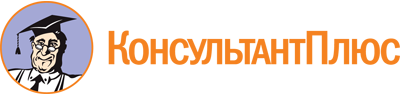 Постановление Правительства Иркутской области от 12.12.2016 N 780-пп
(ред. от 18.10.2019)
"Об утверждении Порядка накопления твердых коммунальных отходов (в том числе их раздельного накопления) на территории Иркутской области"Документ предоставлен КонсультантПлюс

www.consultant.ru

Дата сохранения: 11.09.2023
 Список изменяющих документов(в ред. Постановлений Правительства Иркутской областиот 03.05.2018 N 340-пп, от 21.08.2018 N 600-пп, от 28.02.2019 N 174-пп,от 18.10.2019 N 856-пп)Список изменяющих документов(в ред. Постановлений Правительства Иркутской областиот 03.05.2018 N 340-пп, от 21.08.2018 N 600-пп, от 28.02.2019 N 174-пп,от 18.10.2019 N 856-пп)